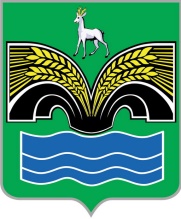 СОБРАНИЕ ПРЕДСТАВИТЕЛЕЙСЕЛЬСКОГО ПОСЕЛЕНИЯ КРАСНЫЙ ЯРМУНИЦИПАЛЬНОГО РАЙОНА КРАСНОЯРСКИЙСАМАРСКОЙ ОБЛАСТИЧЕТВЕРТОГО СОЗЫВАРЕШЕНИЕот «06»  декабря  2021 года № 66О ходатайстве перед Собранием представителей муниципального района Красноярский Самарской области  по занесению на районную Доску почета жителей сельского поселения Красный ЯрВ целях поощрения жителей сельского поселения Красный Яр муниципального района Красноярский Самарской области внесших значительный вклад в социально- экономическое развитие муниципального района Красноярский Самарской области, Собрание представителей сельского поселения Красный Яр муниципального района Красноярский Самарской области РЕШИЛО:1. Ходатайствовать перед Собранием представителей муниципального района Красноярский Самарской области о занесении на районную Доску почета следующих кандидатур:1. Меркуловой Анны Валентиновны,2. Синельниковой Татьяны Владимировны,3. Скуратовой Дарьи Дмитриевны, 4. Сидорова Алексея Вячеславовича,5. Петровой Надежды Геннадьевны, 6. Четверговой Ксении Сергеевны,7. Булановой Ксении Николаевны,8. Пушновой Татьяны Ивановны,9. Кириченко Людмилы Александровны,10. Матмурадовой Арины Равшановны.2. Настоящее решение вступает в силу со дня его принятия.Заместитель Председателя Собрания представителей сельского поселения Красный Яр муниципального района Красноярский Самарской области _______________ Т.М. ХрипуноваГлава сельского поселенияКрасный Ярмуниципального районаКрасноярский Самарской области_______________ А.Г. Бушов